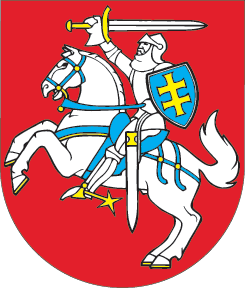 LIETUVOS RESPUBLIKOSSVEIKATOS PRIEŽIŪROS ĮSTAIGŲ ĮSTATYMO NR. I-1367 2 IR 25 STRAIPSNIŲ PAKEITIMOĮSTATYMAS2015 m. balandžio 23 d. Nr. XII-1642Vilnius1 straipsnis. 2 straipsnio pakeitimasPripažinti netekusia galios 2 straipsnio 4 dalį.2 straipsnis. 25 straipsnio pakeitimas1. Pakeisti 25 straipsnio 1 dalį ir ją išdėstyti taip:„1. Uždaroji biudžetinė įstaiga yra iš valstybės turto ir biudžeto lėšų įsteigta ir išlaikoma biudžetinė įstaiga, teikianti šio straipsnio 2 dalyje, taip pat kituose įstatymuose nurodytiems asmenims nustatytas paslaugas ir vykdanti sveikatos programas. Įstatymų nustatytais atvejais uždarosiose biudžetinėse įstaigose teikiamos pirminės asmens sveikatos priežiūros paslaugos taip pat gali būti finansuojamos iš Privalomojo sveikatos draudimo fondo biudžeto lėšų.“2. Pakeisti 25 straipsnio 2 dalį ir ją išdėstyti taip:„2. Uždarosios biudžetinės įstaigos steigiamos tikrosios tarnybos karių ir kariūnų, asmenų, esančių laisvės atėmimo ir kardomojo kalinimo vietose, policijos areštinėse, skirstymo punktuose, psichikos ligonių, padariusių visuomenei pavojingą veiką ir pripažintų nepakaltinamais, nelegalių imigrantų asmens sveikatos priežiūrai. Šios įstaigos taip pat vykdo visuomenės sveikatos priežiūros priemones, įrašytas į vidaus reikalų ministro ar krašto apsaugos ministro ir sveikatos apsaugos ministro patvirtintą sąrašą.“3. Pakeisti 25 straipsnio 4 dalį ir ją išdėstyti taip:„4. Uždarųjų biudžetinių įstaigų, steigiamų krašto apsaugos ir vidaus reikalų sistemose, nuostatus tvirtina krašto apsaugos ministras ir vidaus reikalų ministras, suderinę su sveikatos apsaugos ministru.“3 straipsnis. Įstatymo įsigaliojimas Šis įstatymas įsigalioja 2016 m. sausio 1 d.Skelbiu šį Lietuvos Respublikos Seimo priimtą įstatymą.Respublikos Prezidentė	Dalia Grybauskaitė